RAMSAY SCHOOL 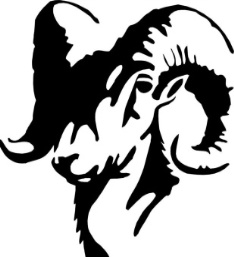 School Board Principal’s Report January 2024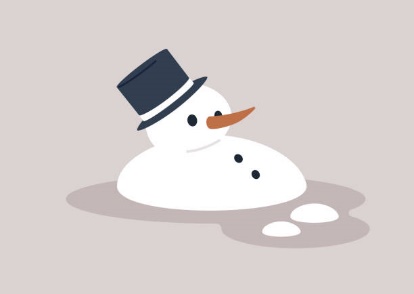 Enrollment as of January 24, 2024 Kindergarten:  19First Grade: 18Second Grade: 20Third Grade:  22Fourth Grade:  14Fifth Grade:  23Sixth Grade:  21Seventh Grade:  11Eighth Grade:  8Resource:  2TOTAL:   158	UPDATES: Ramsay Park / Butte Parks and RecBroken Water Pipe – January 15th Contractor/Dayspring/Repairs/InsuranceKitchen truckDownhill skiing started today!The 5th/6th Boys Basketball season is underway!!COMING EVENTS:Replacement of the Mods/Contractors/Contractor GuidelinesBus Driver position/Tucker TransportationStaff Training – Friday, January 26, 2024Girls’ Basketball season will start in February!Next meeting:  February 14th?    